РЕГИОНАЛЬНАЯ СЛУЖБАПО ТАРИФАМ И ЦЕНАМ КАМЧАТСКОГО КРАЯПОСТАНОВЛЕНИЕг. Петропавловск-КамчатскийВ соответствии с Федеральными законами от 27.07.2010 № 190-ФЗ «О теплоснабжении», от 07.12.2011 № 416-ФЗ «О водоснабжении и водоотведении», постановлениями Правительства Российской Федерации от 22.10.2012 № 1075 «О ценообразовании в сфере теплоснабжения», от 13.05.2013 № 406 «О государственном регулировании тарифов в сфере водоснабжения и водоотведения», приказом ФСТ России от 13.06.2013 № 760-э «Об утверждении Методических указаний по расчету регулируемых цен (тарифов) в сфере теплоснабжения», постановлением Правительства Камчатского края от 19.12.2008 № 424-П «Об утверждении Положения о Региональной службе по тарифам и ценам Камчатского края», протоколом Правления Региональной службы по тарифам и ценам Камчатского края от 04.09.2019 № 27, протоколом Правления Региональной службы по тарифам и ценам Камчатского края от 18.09.2019 № ХХХ, на основании обращения МУП «Елизовское городское хозяйство 2» от 05.08.2019 № 830ПОСТАНОВЛЯЮ:1. Внести в постановления Региональной службы по тарифам и ценам Камчатского края изменения заменив слова «МУП «Елизовское городское хозяйство 2» на слова «МУП «Елизовская управляющая компания» в следующих постановлениях:1.1. от 07.12.2017 № 722 «Об установлении тарифов в сфере теплоснабжения МУП «Елизовское городское хозяйство 2» на территории Елизовского городского поселения Елизовского муниципального района, на 2018-2020 годы»;1.2. от 18.12.2018 № 396 № «Об утверждении тарифов на горячую воду в закрытой системе горячего водоснабжения, поставляемую МУП «Елизовское городское хозяйство 2» потребителям Елизовского городского поселения Елизовского муниципального района, на 2019 год».2. Настоящее постановление вступает в силу через десять дней после дня его официального опубликования.И.о. Руководителя 			                                                С.С. АндрусякСОГЛАСОВАНО:Консультант отдела по регулированию тарифов на тепловую энергию Региональной службы по тарифам и ценам Камчатского края _________/К.Ю. Лебедева/Начальник отдела по регулированию тарифов на тепловую энергию Региональной службы по тарифам и ценам Камчатского края _________/А.В. Стрельцова/Консультант организационно-правового отдела Региональной службы по тарифам и ценам Камчатского края ______________/И.А. Шишкова/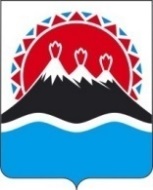 18.09.2019№ХХО внесении изменений в отдельные постановления Региональной службы по тарифам и ценам Камчатского края